Nama	: Mutiara HusnayatiNIM 	: 1710301046Kelas	: 8A5 Fisioterapi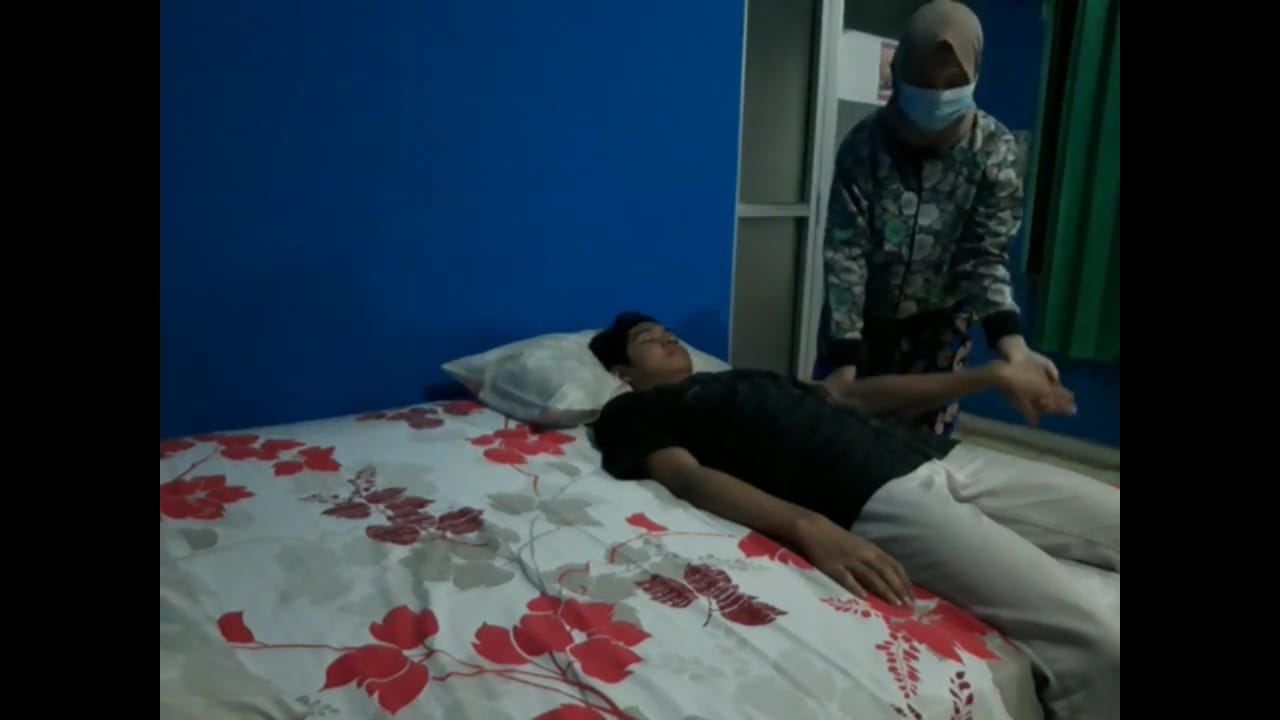 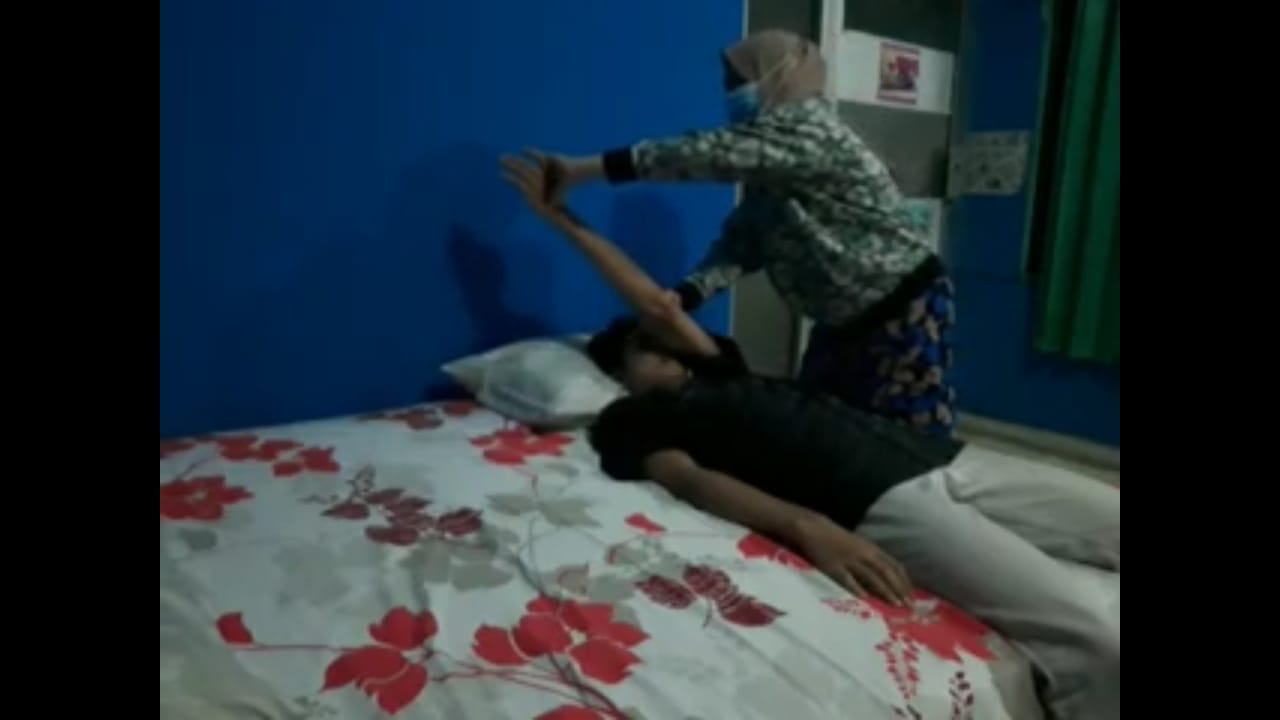 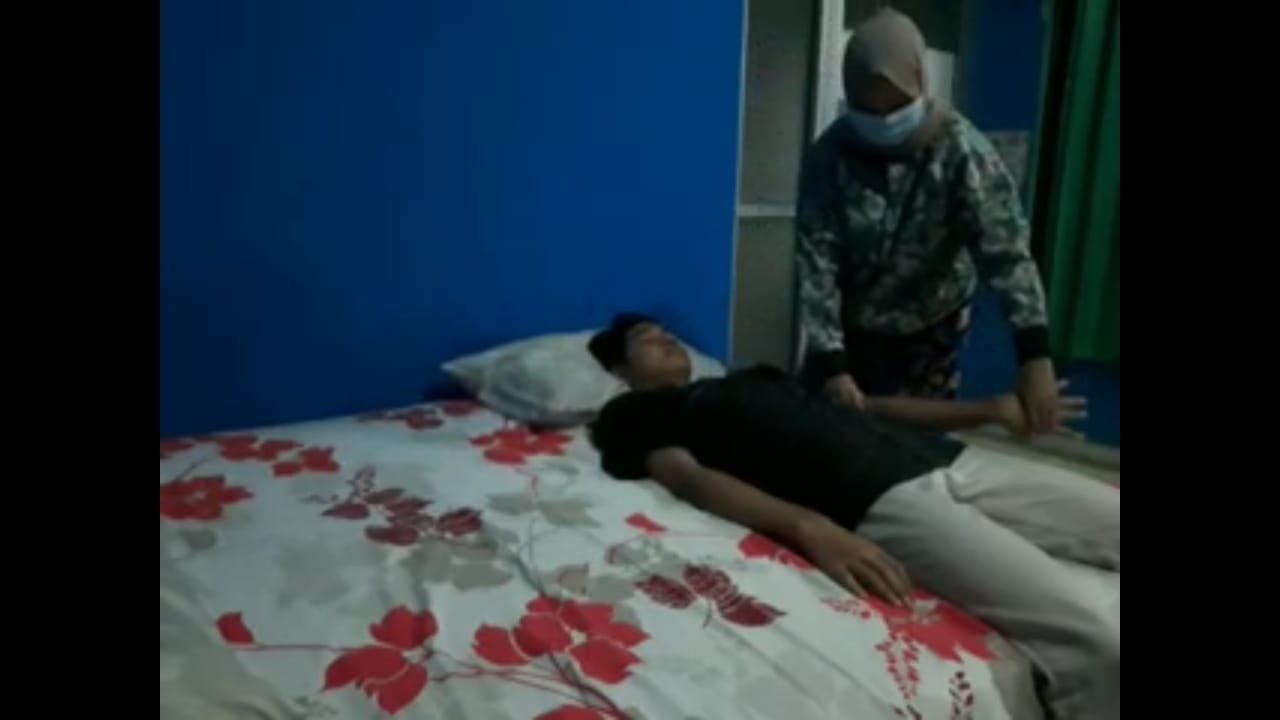 Diagonal 1 Diagonal 2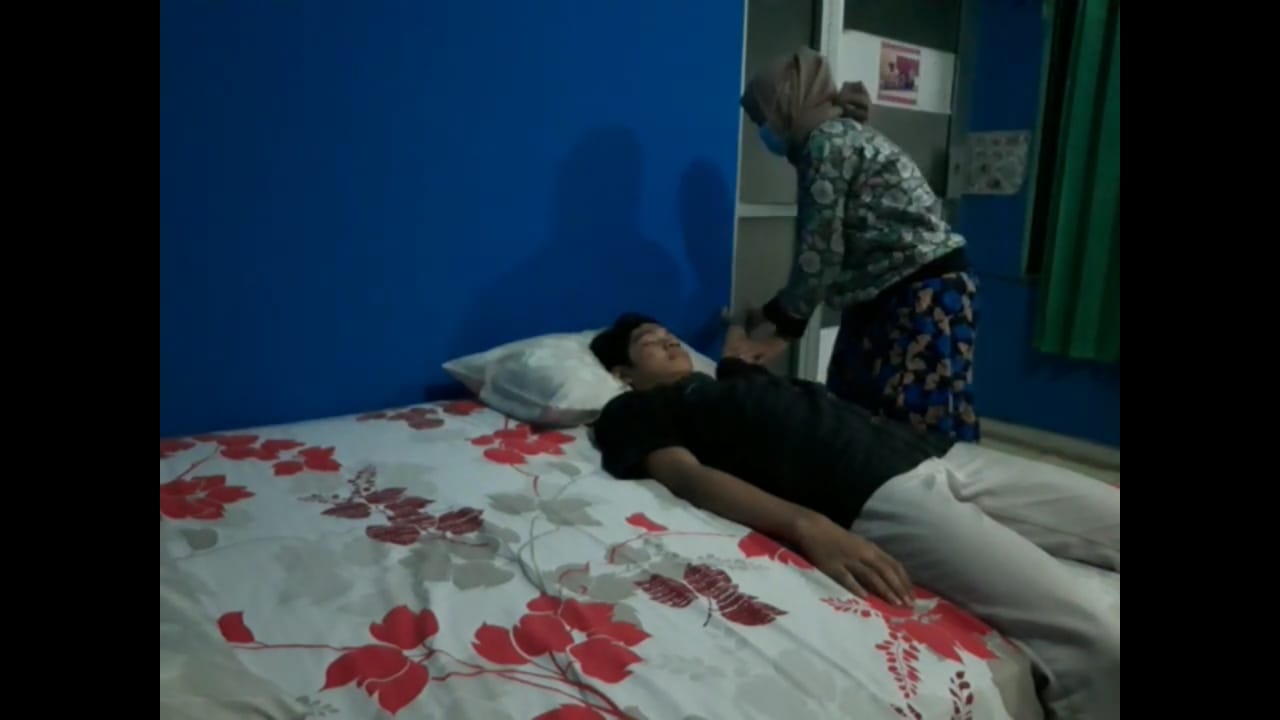 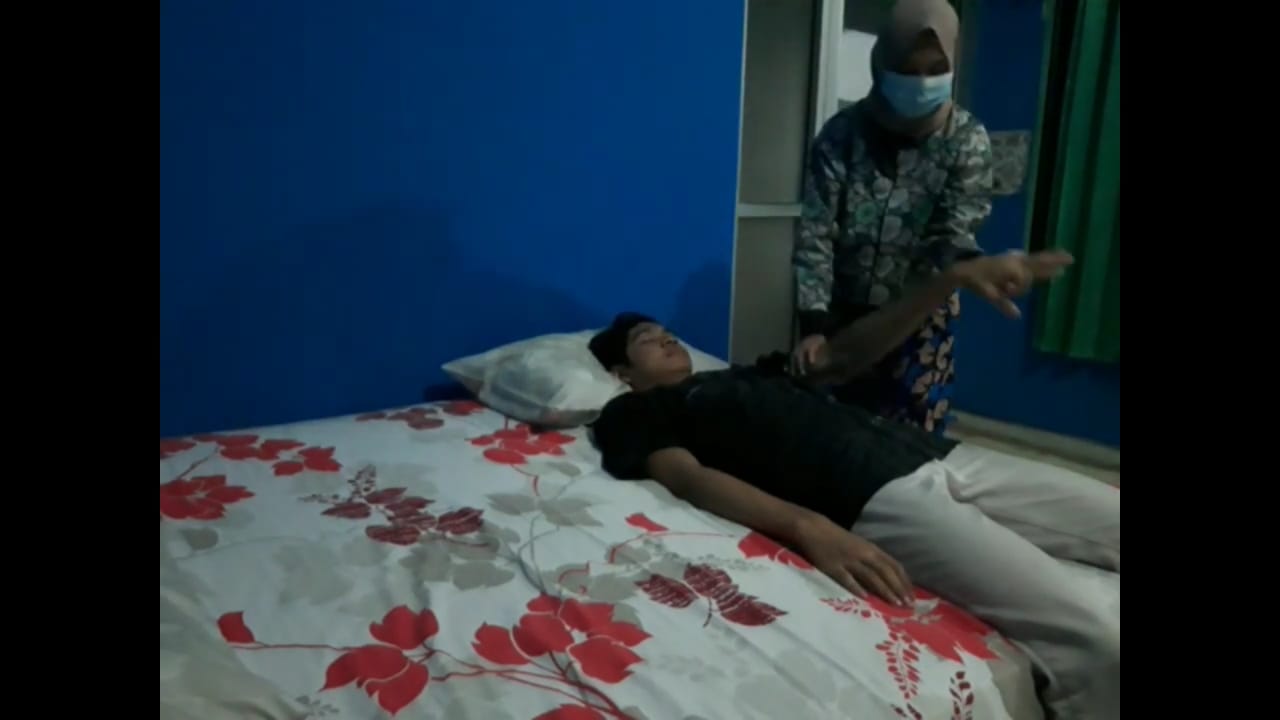 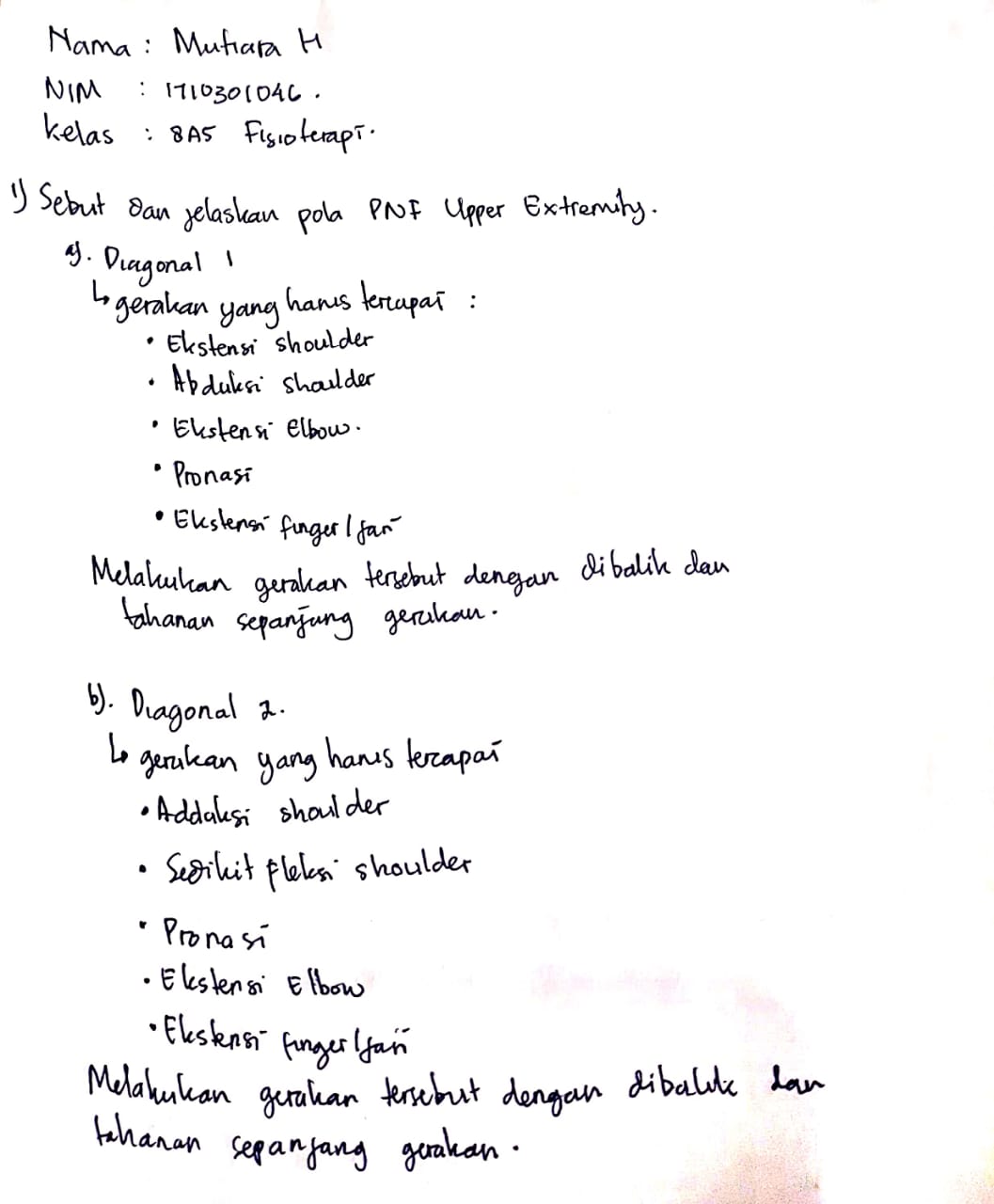 